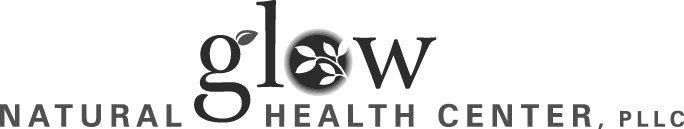 2719 E. Madison St. Suite 203Seattle, WA 98112Phone: 206 568 7545 Fax: 206 568 8298DisclaimerWelcome to Glow Natural Health Center.  Your Ayurveda Health Coach is not a licensed physician.  Ayurveda services are not licensed by the state of Washington.  Ayurveda is the 5,000 year old Wisdom of Healthy living.  It is a way of natural healing and emphasizes maintaining the harmony of Body-Mind-Spirit through diet, lifestyle and natural herbs.  In Ayurveda, the emphasis is not on a disease, but on maintaining the balance of individual Body Constitution.  Ayurvedic treatments are never one size fits all, but they are custom tailored for each individual need.  As practitioners of Ayurveda, we may provide you with the following kinds of services:● Body-Constitution Analysis● Diet and lifestyle counseling● Yoga and meditation instructionOur method of treatment in Ayurveda is alternative and complimentary to conventional medicine.  If you ever have any concerns about the nature of your Ayurvedic services, please feel free to discuss them with us.  We recommend that you inform your medical doctor that you are receiving Ayurvedic treatment.I have read and understood the above disclosure about the Ayurvedic services offered by Nicole Perriella at Glow Natural Health Center.  I understand that Ayurveda Health Coaches are not licensed doctors and that Ayurvedic services are not licensed by the state.  I understand it is my responsibility to maintain a relationship for myself with a medical doctor.  Signature									DatePrint Name